АлгебраМета: повторювати поняття найбільшого і найменшого значення функції, вводити поняття найбільшого і найменшого значення функції на відрізку, формувати вміння знаходити найбільше і найменше значення функції на відрізкуII. Актуалізація опорних знаньЗнайти похідні заданих функцій усно:1) у=3х2+8х-3;2) ;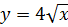 3) ;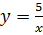 4. ;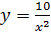 5) у=5sin х-4соs х;6) у=соs 6х.Знайти критичні точки функції, якщо її похідна дорівнює:1) y’=х2+8х;2) y’=х2+4х-5;3) y’=х2-16;4) y’= х3+8.Повторення матеріалу У нашому житті дуже часто трапляються ситуації, коли потрібно вирішити деяке питання у найкоротший термін або з найменшими витратами, кажуть, знайти оптимальне розв'язання.Наприклад, організувати доставку товару найкоротшим шляхом або виготовити певну річ, витративши на це найменшу кількість матеріалу. Питання про знаходження оптимального розв'язання цікавило людей завжди. Найбільше і найменше значення функції на відрізкуСпочатку розглянемо суто математичну задачу. Нехай на малюнку зображено графік функції у=f(х), заданої на відрізку [а, b], і необхідно знайти її найбільше і найменше значення на цьому відрізку.Розглянемо різні можливі випадки (рис. 1—3).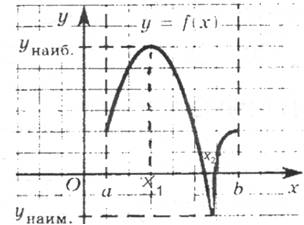 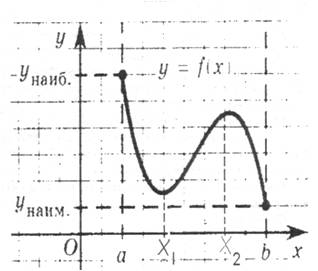 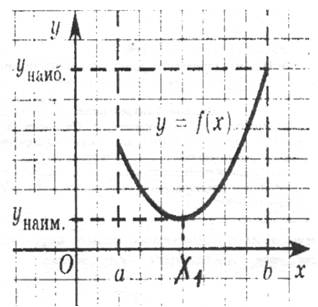 Рис. 1                                                 Рис. 2                                  Рис. 3Можна помітити, що своє найбільше або найменше значення функція може приймати або в точках екстремумів, або на кінцях заданного відрізку. Тому для розв'язання задачі на знаходження найбільшого і найменшого значення функції, заданої на відрізку, необхідно виконати такі кроки.Алгоритм1. Знайти похідну f(x).2. Знайти критичні точки.3. Вибрати з отриманих критичних точок ті, які належать заданому відрізку.4. Знайти значення функції f(x) у вибраних критичних точках і на кінцях заданого відрізка.5. Вибрати з отриманих значень найбільше і найменше.Зразокf(x)=х3-3х2+3 на [-1; 1].1. f'(x)=3x2-6x;2. 3х2-6х=0;3x(x-2)=0;х=0 або х=2.Точок, в яких похідна не існує, немає.3. х=0 належить проміжку [-1; 1].4. f(0)=03-3∙02+3=3;f(-1)=(-1)3-3∙(-1)2+3=-1;f(1)=13-3∙12+3=1.5. Найбільше значення функції на відрізку [-1; 1] дорівнює 3.Найменше значення функції на відрізку [-1; 1] дорівнює -1.Розв’язати самостійно. Заповнити пропуски. Знайти найбільше і найменше значення функції:f(x)=2х2-9x2-3 на відрізку [-1; 4]Розв'язанняЗнайдемо похідну: f(x)=Знайдемо критичні точки:f ‘(x)=0;х=  або х= Точок, в яких похідна не існує, немає.Точки х=  і х=   належать проміжку [-1; 4].Знайдемо значення функції у критичних точках і на кінцях відрізка:f(0)=             =3;f(3)=              =-30;f(-1)=             =-14;f(4)=                =-19.Найбільше значення функції на відрізку [-1; 4] дорівнює 3.Найменше значення функції на відрізку [-1; 4] дорівнює -30.Відповідь: 3; -30.2. Розглянемо ще одну прикладну задачу. Нехай Маші у спадок дісталась ділянка землі 9 соток, тобто 900 м2 для ведення господарства і у неї є вибір, якими мають бути розміри цієї ділянки. Як їй вчинити, щоб витрати на огорожу були найменшими?Розв'язанняПозначимо одну сторону прямокутної ділянки за х, а другу за , тоді периметр буде . Знайдемо найменше значення функції  на інтервалі (0; ∞). Шукаємо похідну: .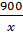 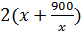 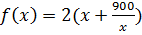 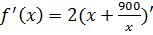 Шукаємо критичні точки:х=30 і х=-30 (не входить в інтервал).Знаходимо знак похідної зліва і справа від критичної точки:f'(20)<0;f'(40)>0,Отже, х=3 — точка мінімуму.Таким чином, функція приймає своє найменше значення при х=30. Отримуємо, що оптимальні розміри ділянки 30×30 метрів.Відповідь: квадрат зі стороною 30 м.5. Самостійна робота на швидкість Знайти найбільше і найменше значення функції на відрізку.Варіант 1:.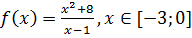 Варіант 2:.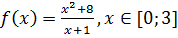 Відповідь: 1) 8; -4,25; 2) 8; 4.